МИНИСТЕРСТВО ОБРАЗОВАНИЯ И наукиСамарской области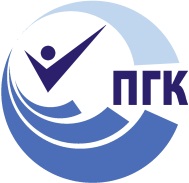 государственное Бюджетное профессиональное 
образовательное учреждение самарской области«ПОВОЛЖСКИЙ ГОСУДАРСТВЕННЫЙ КОЛЛЕДЖ»МЕТОДИЧЕСКИЕ РЕКОМЕНДАЦИИ 
ДЛЯ СТУДЕНТОВПО ВЫПОЛНЕНИЮ САМОСТОЯТЕЛЬНОЙ 
ВНЕАУДИТОРНОЙ РАБОТЫДИСЦИПЛИНАОП.01 ОПЕРАЦИОННЫЕ СИСТЕМЫ И СРЕДЫ«профессиональный цикл» 
программы подготовки специалистов среднего звена
по специальности 09.02.07 Информационные системы и программированиеДЛЯ СТУДЕНТОВ ОЧНОЙ ФОРМЫ ОБУЧЕНИЯСамара, 2018СОДЕРЖАНИЕВВЕДЕНИЕ	3СОДЕРЖАНИЕ САМОСТОЯТЕЛЬНОЙ РАБОТЫ	9ПРИЛОЖЕНИЕ.................................................................................................67ВВЕДЕНИЕУважаемый студент!Параллельно с посещением учебных занятий, изучением теоретического блока каждой темы, выполнением лабораторных работ и практических занятий Вам потребуется дома самостоятельно выполнить задания, приведенные в данных методических рекомендациях, их оформить и сдать преподавателю. Необходимо понимать, что выполнение всех работ обязательно!Данные методические рекомендации по самостоятельной внеаудиторной работе подготовлены специально для Вас. Используя методические рекомендации, Вы сможете самостоятельно выполнить все домашние задания и подготовиться к текущему и итоговому контролю по дисциплине.В ходе самостоятельной внеаудиторной работы Вам необходимо будет работать с различными источниками, создавать и заполнять таблицы, составлять глоссарии по темам и каталоги, готовить сообщения, рефераты. При выполнении внеаудиторной самостоятельной работы Вам необходимо будет завести отдельную тетрадь. Выполненные в данной тетради работы подлежат проверке и являются основанием допуска Вас до экзамена по дисциплине.Обратите внимание, что все работы подлежат проверке и оцениванию. Оценки за самостоятельную внеаудиторную (домашнюю) работу выставляются в журнал теоретического обучения и являются основанием для выставления оценок за ТРК.Пособие подготовлено таким образом, что для каждого задания Вам даются рекомендации по его выполнению и требования по оформлению отчета о работе, устанавливается норма времени на выполнение того или иного задания.Вопросы для самоконтроля, размещенные в конце каждого раздела, содержат задания и вопросы, которые ориентированы на содержание ТРК и помогут Вам подготовиться к их сдаче.СОДЕРЖАНИЕ САМОСТОЯТЕЛЬНОЙ ВНЕАУДИТОРНОЙ РАБОТЫ СТУДЕНТОВСОДЕРЖАНИЕ САМОСТОЯТЕЛЬНОЙ РАБОТЫРАЗДЕЛ 1. ОБЩИЕ СВЕДЕНИЯ ОБ ОПЕРАЦИОННЫХ СИСТЕМАХТема 1.1 Понятия и функции операционной системыЦель: Изучить понятия и функции операционной системы..Задание для самостоятельного выполнения:Описать подходы к определению операционной системы.Для выполнения задания необходимо:Самостоятельно изучить информацию об операционных системах. Используя Интернет, изучите подходы к определению информационной системы.Подготовьтесь к публичному представлению сообщения на следующем уроке.Норма времени на выполнение самостоятельной работы –2 часа.Требования к оформлению самостоятельной работы приведены в Приложении.Форма контроля самостоятельной работы:Выполненная работа представляется преподавателю в тетради для самостоятельной работе на следующий урок.Вопросы для самоконтроля по теме: Понятие операционной системы.Какие бывают типы операционных систем?Функции операционной системы.Наиболее популярные операционные системы.Тема 1.2. Интерфейс пользователяЦель: Закрепить знания по теме «Интерфейс пользователя».Задание для самостоятельного выполнения:Изучить стандартные сервисные программы поддержки интерфейса.Для выполнения задания необходимо:Используя Интернет, изучите стандартные сервисные программы поддержки интерфейса.Приведите несколько примеров программ с описанием их функций и характеристик. Подготовьтесь к публичному представлению сообщения на следующем уроке.Норма времени на выполнение самостоятельной работы – 4 часа.Требования к оформлению самостоятельной работы приведены в Приложении.Форма контроля самостоятельной работы:Выполненная работа представляется преподавателю в тетради для самостоятельной работе на следующий урок.Вопросы для самоконтроля по теме: Что такое интерфейс?Типы интерфейсов.Какие приемы работы с интерфейсом существуют?Стандартные программы для работы с интерфейсом.Тема 1.3. Операционное окружениеЦель: закрепить знания по теме «Операционное окружение».Задание для самостоятельного выполнения:Составление развернутого плана по теме «Эволюция операционных систем».Для выполнения задания необходимо:Используя Интернет и конспект, составить развернутый план эволюции операционных систем и электронно-вычислительных машин, с указанием дат, основных отличительных черт и характеристик.Норма времени на выполнение самостоятельной работы – 4 часа.Требования к оформлению самостоятельной работы приведены в Приложении.Форма контроля самостоятельной работы:Выполненная работа представляется преподавателю в тетради для самостоятельной работе на следующий урок.РАЗДЕЛ 2. МАШИННО-ЗАВИСИМЫЕ СВОЙСТВАОПЕРАЦИОННЫХ СИСТЕМТема 2.1. Обработка прерыванийЦель: Закрепить знания по теме «Обработка прерываний».Задание для самостоятельного выполнения:Изучить системную информацию для обработки прерыванийДля выполнения задания необходимо:Повторить, используя конспект, основные понятия обработки прерываний.Используя Интернет, изучите системную информацию для обработки прерываний.Составьте небольшой конспект, где тезисно укажите основные моменты изученного материала. Норма времени на выполнение самостоятельной работы – 3 часа.Требования к оформлению самостоятельной работы приведены в Приложении.Форма контроля самостоятельной работы:Выполненная работа представляется преподавателю в тетради для самостоятельной работе на следующий урок.Вопросы для самоконтроля по теме: Что такое обработка прерываний?Последовательность действий при обработке прерываний.Классы и приоритеты прерывания.Механизмы обработки прерываний.Тема 2.2. Обслуживание ввода-вывода.Цель: Закрепить знания по теме «Обслуживание ввода-вывода».Задание для самостоятельного выполнения:Изучить:Вовлечение операционной системы в управление вводом-выводом.Очередь запросов на ввод-вывод.Для выполнения задания необходимо:Повторить, используя конспект, основные понятия ввода-вывода.Используя Интернет, изучите принципы вовлечения операционной системы в управление вводом-выводом и управление очередью запросов на ввод-вывод.Составьте небольшой конспект, где тезисно укажите основные моменты изученного материала. Норма времени на выполнение самостоятельной работы – 3 часа.Требования к оформлению самостоятельной работы приведены в Приложении.Форма контроля самостоятельной работы:Выполненная работа представляется преподавателю в тетради для самостоятельной работе на следующий урок.Вопросы для самоконтроля по теме: Основные понятия ввода-вывода в операционной системе.Основные концепции организации ввода-вывода в операционной системе.Физическая организация устройств ввода-вывода.Организация программного обеспечения ввода-вывода.Очередь запросов на ввод-вывод.Алгоритм обработки прерываний по вводу-выводу.Управление  вводом-выводомТема 2.2. Обслуживание ввода-вывода.Цель: Закрепить знания по теме «Обслуживание ввода-вывода».Задание для самостоятельного выполнения:1) Изучить алгоритм обработки прерываний по вводу-выводу.2) Привести пример управления  вводом-выводом.Для выполнения задания необходимо:Повторить, используя конспект, основные понятия ввода-вывода.Используя Интернет, изучите алгоритм обработки прерываний по вводу-выводу.Привести пример управления  вводом-выводом.Составьте небольшой конспект, где тезисно укажите основные моменты изученного материала. Норма времени на выполнение самостоятельной работы – 3 часа.Требования к оформлению самостоятельной работы приведены в Приложении.Форма контроля самостоятельной работы:Выполненная работа представляется преподавателю в тетради для самостоятельной работе на следующий урок.Вопросы для самоконтроля по теме: Основные понятия ввода-вывода в операционной системе.Основные концепции организации ввода-вывода в операционной системе.Физическая организация устройств ввода-вывода.Организация программного обеспечения ввода-вывода.Очередь запросов на ввод-вывод.Алгоритм обработки прерываний по вводу-выводу.Управление  вводом-выводомТема 2.3. Организация памяти компьютера. Простейшие схемы управления памятьюЦель: Закрепить знания по теме «Организация памяти компьютера. Простейшие схемы управления памятью».Задание для самостоятельного выполнения:Заполнить таблицу «Схемы распределения памяти»Для выполнения задания необходимо:Повторить, используя конспект, основные понятия организации память компьютера.Используя Интернет и конспект, заполнить таблицу, где кратко опишите основные схемы распределения памяти. Норма времени на выполнение самостоятельной работы – 3 часа.Требования к оформлению самостоятельной работы приведены в Приложении.Форма контроля самостоятельной работы:Выполненная работа представляется преподавателю в тетради для самостоятельной работе на следующий урок.Вопросы для самоконтроля по теме: Структура оперативной памяти.Функции операционной системы по управлению оперативной памятьюСхемы и способы распределения памятиВиртуальная память.Методы реализации памяти.РАЗДЕЛ 3. МАШИННО-НЕЗАВИСИМЫЕ СВОЙСТВАОПЕРАЦИОННЫХ СИСТЕМТема 3.2. Процессы и потоки в операционной системеЦель: Закрепить знания по теме «Процессы и потоки в операционной системе».Задание для самостоятельного выполнения:Изучить:Функции операционной системы по управлению процессами.Понятие потока.Применение потоковДля выполнения задания необходимо:Повторить, используя конспект, понятия процесса и потока.Используя Интернет, изучите функции операционной системы по управлению процессами и применение потоков.Составьте небольшой конспект, где тезисно укажите основные моменты изученного материала.Норма времени на выполнение самостоятельной работы – 2 часа.Требования к оформлению самостоятельной работы приведены в Приложении.Форма контроля самостоятельной работы:Выполненная работа представляется преподавателю в тетради для самостоятельной работе на следующий урок.Вопросы для самоконтроля по теме: Что такое процесс?Что такое поток?Где применяются потоки? Тема 3.3. Планирование и диспетчеризация процессовЦель: Закрепить знания по теме «Планирование и диспетчеризация процессов».Задание для самостоятельного выполнения:Изучить:Вытесняющее и невытесняющее планирование.Направления борьбы с тупикамиДля выполнения задания необходимо:Повторить, используя конспект, основные понятия планирования и диспетчеризации процессов.Используя Интернет, изучите вытесняющее и невытесняющее планирование; направления борьбы с тупиками.Составьте небольшой конспект, где тезисно укажите основные моменты изученного материала. Норма времени на выполнение самостоятельной работы – 3 часа.Требования к оформлению самостоятельной работы приведены в Приложении.Форма контроля самостоятельной работы:Выполненная работа представляется преподавателю в тетради для самостоятельной работе на следующий урок.Вопросы для самоконтроля по теме: Что такое планирование процессов?Что такое диспетчеризация процессов?Критерии планирования.Требования к алгоритмам планированияВытесняющее планирование.Невытесняющее планирование.Что такое тупики?Направления борьбы с тупикамиТема 3.4. Управление файлами и файловые системыЦель: Закрепить знания по теме «Управление файлами и файловые системы».Задание для самостоятельного выполнения:Заполнение таблицы «Сравнительные характеристики файловых систем FAT и NTFS».Для выполнения задания необходимо:Повторить, используя конспект, основные понятия файла и файловой системы.Используя Интернет, изучите логическая организация файловой системы, реализацию файлов и каталогов, производительность файловых системы.Составьте небольшой конспект, где тезисно укажите основные моменты изученного материала. Норма времени на выполнение самостоятельной работы – 3 часа.Требования к оформлению самостоятельной работы приведены в Приложении.Форма контроля самостоятельной работы:Выполненная работа представляется преподавателю в тетради для самостоятельной работе на следующий урок.Вопросы для самоконтроля по теме: Файловая система: основные понятия и функции.Структура, отказоустойчивость и восстанавливаемость файловой системы.Логическая организация файловой системы.Реализация файлов и каталогов.Производительность файловых систем.Тема 3.4. Управление файлами и файловые системыЦель: Закрепить знания по теме «Управление файлами и файловые системы».Задание для самостоятельного выполнения:Заполнение таблицы «Сравнительные характеристики файловых систем FAT и NTFS».Для выполнения задания необходимо:Повторить, используя конспект, основные понятия файловых систем.Используя Интернет и конспект, заполнить таблицу, где кратко опишите основные схемы распределения памяти. Норма времени на выполнение самостоятельной работы – 2 часа.Требования к оформлению самостоятельной работы приведены в Приложении.Форма контроля самостоятельной работы:Выполненная работа представляется преподавателю в тетради для самостоятельной работе на следующий урок.Вопросы для самоконтроля по теме: Файловая система: основные понятия и функции.Структура, отказоустойчивость и восстанавливаемость файловой системы.Логическая организация файловой системы.Реализация файлов и каталогов.Производительность файловых систем.Тема 3.5. Защищенность и отказоустойчивость операционных системЦель: Закрепить знания по теме «Защищенность и отказоустойчивость операционных систем».Задание для самостоятельного выполнения:Заполнение таблицы «Классификация ресурсов».Для выполнения задания необходимо:Повторить, используя конспект, основные понятия защищенности и отказоустойчивости операционных систем.Используя Интернет и конспект, заполнить таблицу, где кратко опишите основные характеристики. Норма времени на выполнение самостоятельной работы – 2 часа.Требования к оформлению самостоятельной работы приведены в Приложении.Форма контроля самостоятельной работы:Выполненная работа представляется преподавателю в тетради для самостоятельной работе на следующий урок.Вопросы для самоконтроля по теме: Защищенность операционных систем.Отказоустойчивость операционных систем.Основные принципы.РАЗДЕЛ 4. СЕМЕЙСТВО ОПЕРАЦИОННЫХ СИСТЕМ WINDOWSТема 4.1. Общие характеристики систем семейства WindowsЦель: Закрепить знания по теме «Общие характеристики систем семейства Windows».Задание для самостоятельного выполнения:Изучить:Поддержка приложений других операционных систем.Эмуляторы операционных систем.Для выполнения задания необходимо:Повторить, используя конспект, основные характеристики OC Windows.Используя Интернет, изучите поддержку приложений других операционных систем и эмуляторы операционных систем.Составьте небольшой конспект, где тезисно укажите основные моменты изученного материала. Норма времени на выполнение самостоятельной работы – 2 часа.Требования к оформлению самостоятельной работы приведены в Приложении.Форма контроля самостоятельной работы:Выполненная работа представляется преподавателю в тетради для самостоятельной работе на следующий урок.Вопросы для самоконтроля по теме: Что такое эмулятор ОС?Тема 4.2. Процессы, память и ввод-вывод в WindowsЦель: Закрепить знания по теме «Процессы, память и ввод-вывод в Windows».Задание для самостоятельного выполнения:Изучить:Реализация управления памятью.  Реализация управления вводом-выводомДля выполнения задания необходимо:Повторить, используя конспект, основные понятия процесса, памяти и ввода-вывода.Используя Интернет, изучите реализация управлением памятью и вводом-выводом.Составьте небольшой конспект, где тезисно укажите основные моменты изученного материала. Норма времени на выполнение самостоятельной работы – 2 часа.Требования к оформлению самостоятельной работы приведены в Приложении.Форма контроля самостоятельной работы:Выполненная работа представляется преподавателю в тетради для самостоятельной работе на следующий урок.Тема 4.3. Управление хранением данных в WindowsЦель: Закрепить знания по теме «Управление хранением данных в Windows».Задание для самостоятельного выполнения:Изучить использование стандартных утилитДля выполнения задания необходимо:Повторить, используя конспект, основные понятия хранения данных.Используя Интернет, изучите использование стандартных утилит.Составьте небольшой конспект, где тезисно укажите основные моменты изученного материала. Норма времени на выполнение самостоятельной работы – 2 часа.Требования к оформлению самостоятельной работы приведены в Приложении.Форма контроля самостоятельной работы:Выполненная работа представляется преподавателю в тетради для самостоятельной работе на следующий урок.Тема 4.4. Установка и настройка WindowsЦель: Закрепить знания по теме «Установка и настройка Windows».Задание для самостоятельного выполнения:Изучить: Типичные проблемы при установке Windows и возможности их решения.Настройка и решение проблем, связанных с экраном.Управление электропитанием.Настройка и решение проблем с рабочим столом.Для выполнения задания необходимо:Повторить, используя конспект, основные понятия и алгоритмы установки и настройки ОС.Используя Интернет, изучите информацию по заданию.Составьте небольшой конспект, где тезисно укажите основные моменты изученного материала. Норма времени на выполнение самостоятельной работы – 2 часа.Требования к оформлению самостоятельной работы приведены в Приложении.Форма контроля самостоятельной работы:Выполненная работа представляется преподавателю в тетради для самостоятельной работе на следующий урок.Тема 4.5. Управление учетными записями пользователейЦель: Закрепить знания по теме «Управление учетными записями пользователей».Задание для самостоятельного выполнения:Изучить планирование новых учетных записей пользователей.Для выполнения задания необходимо:Повторить, используя конспект, основные понятия планирования, учетных записейИспользуя Интернет, изучите алгоритмы и методы планирования новых учетных записей.Составьте небольшой конспект, где тезисно укажите основные моменты изученного материала. Норма времени на выполнение самостоятельной работы – 2 часа.Требования к оформлению самостоятельной работы приведены в Приложении.Форма контроля самостоятельной работы:Выполненная работа представляется преподавателю в тетради для самостоятельной работе на следующий урок.Тема 4.6. Установка оборудования и драйверов устройствЦель: Закрепить знания по теме «Установка оборудования и драйверов устройств».Задание для самостоятельного выполнения:Изучить:Настройка и устранение неполадок аппаратных устройств с помощью Диспетчера устройств.Просмотр и настройка профилей оборудованияДля выполнения задания необходимо:Повторить, используя конспект, основные понятия и методы установки оборудования и драйверов устройств.Используя Интернет, изучите информацию по настройке и устранению неполадок аппаратных устройств, по просмотру и настройке профилей оборудования.Составьте небольшой конспект, где тезисно укажите основные моменты изученного материала. Норма времени на выполнение самостоятельной работы – 2 часа.Требования к оформлению самостоятельной работы приведены в Приложении.Форма контроля самостоятельной работы:Выполненная работа представляется преподавателю в тетради для самостоятельной работе на следующий урок.Тема 4.7. Сетевые возможности WindowsЦель: Закрепить знания по теме «Сетевые возможности Windows».Задание для самостоятельного выполнения:Заполнить таблицу «Общие папки Windows»Для выполнения задания необходимо:Повторить, используя конспект, основные понятия сетевых подключений.Используя Интернет, изучите системную информацию для составления таблицы.Заполните таблицу. Норма времени на выполнение самостоятельной работы – 2 часа.Требования к оформлению самостоятельной работы приведены в Приложении.Форма контроля самостоятельной работы:Выполненная работа представляется преподавателю в тетради для самостоятельной работе на следующий урок.Вопросы для самоконтроля по теме: Что такое сеть?Что такое сетевое подключение?Что такое общая папка?ПРИЛОЖЕНИЕ 1Требования по оформлению При оформлении самостоятельной работы в тетради необходимо соблюдать следующие требования:1. Тетрадь должна быть подписана «Тетрадь для выполнения самостоятельной работы», также должны указываться номер группы и ФИО студента.2. При оформлении выполненной работы обязательно указывается название темы, цель работы и задание на самостоятельную работу. Ниже выполняется сама работа.3. При выполнении таблиц, чертежей и рисунков, они должны быть обязательно подписаны. Наименование разделов/темТематика самостоятельной работыНормавремени навыполнение(в часах)КодобразовательногорезультатаРаздел 1. ОБЩИЕ СВЕДЕНИЯ ОБ ОПЕРАЦИОННЫХ СИСТЕМАХРаздел 1. ОБЩИЕ СВЕДЕНИЯ ОБ ОПЕРАЦИОННЫХ СИСТЕМАХРаздел 1. ОБЩИЕ СВЕДЕНИЯ ОБ ОПЕРАЦИОННЫХ СИСТЕМАХРаздел 1. ОБЩИЕ СВЕДЕНИЯ ОБ ОПЕРАЦИОННЫХ СИСТЕМАХТема 1.1.  Понятия  и функции операционной системыПодходы к определению операционной системы.2У1-У4;Зн1-Зн9;ОК1-ОК9;ПК2.1,ПК3.1, ПК3.2,ПК3.4Тема 1.1.  Понятия  и функции операционной системыОсновные понятия операционной системы.1У1-У4;Зн1-Зн9;ОК1-ОК9;ПК2.1,ПК3.1, ПК3.2,ПК3.4Тема 1.2. Интерфейс пользователяСтандартные сервисные программы поддержки интерфейса4У1-У4;Зн1-Зн9;ОК1-ОК9;ПК2.1,ПК3.1, ПК3.2,ПК3.4Тема 1.3. Операционное окружениеСоставление развернутого плана по теме «Эволюция операционных систем»4У1-У4;Зн1-Зн9;ОК1-ОК9;ПК2.1,ПК3.1, ПК3.2,ПК3.4Раздел 2. МАШИННО-ЗАВИСИМЫЕ СВОЙСТВА ОПЕРАЦИОННЫХ СИСТЕМРаздел 2. МАШИННО-ЗАВИСИМЫЕ СВОЙСТВА ОПЕРАЦИОННЫХ СИСТЕМРаздел 2. МАШИННО-ЗАВИСИМЫЕ СВОЙСТВА ОПЕРАЦИОННЫХ СИСТЕМРаздел 2. МАШИННО-ЗАВИСИМЫЕ СВОЙСТВА ОПЕРАЦИОННЫХ СИСТЕМТема 2.1. Обработка прерыванийСистемная информация для обработки прерываний3У1-У4;Зн1-Зн9;ОК1-ОК9;ПК2.1,ПК3.1, ПК3.2,ПК3.4Тема 2.2. Обслуживание ввода-вывода.Вовлечение операционной системы в управление вводом-выводом. Очередь запросов на ввод-вывод.3У1-У4;Зн1-Зн9;ОК1-ОК9;ПК2.1,ПК3.1, ПК3.2,ПК3.4Тема 2.2. Обслуживание ввода-вывода.Алгоритм обработки прерываний по вводу-выводу. Пример управления  вводом-выводом3У1-У4;Зн1-Зн9;ОК1-ОК9;ПК2.1,ПК3.1, ПК3.2,ПК3.4Тема 2.3. Организация памяти компьютера. Простейшие схемы управления памятьюЗаполнение таблицы «Схемы распределения памяти»2)3У1-У4;Зн1-Зн9;ОК1-ОК9;ПК2.1,ПК3.1, ПК3.2,ПК3.4Раздел 3. МАШИННО-НЕЗАВИСИМЫЕ СВОЙСТВА ОПЕРАЦИОННЫХ СИСТЕМРаздел 3. МАШИННО-НЕЗАВИСИМЫЕ СВОЙСТВА ОПЕРАЦИОННЫХ СИСТЕМРаздел 3. МАШИННО-НЕЗАВИСИМЫЕ СВОЙСТВА ОПЕРАЦИОННЫХ СИСТЕМРаздел 3. МАШИННО-НЕЗАВИСИМЫЕ СВОЙСТВА ОПЕРАЦИОННЫХ СИСТЕМТема 3.2. Процессы и потоки в операционной системеФункции операционной системы по управлению процессами. Понятие потока. Применение потоков.2У1-У4;Зн1-Зн9;ОК1-ОК9;ПК2.1,ПК3.1, ПК3.2,ПК3.4Тема 3.3. Планирование и диспетчеризация процессовВытесняющее и невытесняющее планирование. Направления борьбы с тупиками3У1-У4;Зн1-Зн9;ОК1-ОК9;ПК2.1,ПК3.1, ПК3.2,ПК3.4Тема 3.4. Управление файлами и файловые системыЛогическая организация файловой системы. Реализация файлов и каталогов. Производительность файловых системы.3У1-У4;Зн1-Зн9;ОК1-ОК9;ПК2.1,ПК3.1, ПК3.2,ПК3.4Тема 3.4. Управление файлами и файловые системыЗаполнение таблицы «Сравнительные характеристики файловых систем FAT и NTFS»2У1-У4;Зн1-Зн9;ОК1-ОК9;ПК2.1,ПК3.1, ПК3.2,ПК3.4Тема 3.5. Защищенность и отказоустойчивость операционных системЗаполнение таблицы «Классификация ресурсов» .2У1-У4;Зн1-Зн9;ОК1-ОК9;ПК2.1,ПК3.1, ПК3.2,ПК3.4Раздел 4. СЕМЕЙСТВО ОПЕРАЦИОННЫХ СИСТЕМ WINDOWSРаздел 4. СЕМЕЙСТВО ОПЕРАЦИОННЫХ СИСТЕМ WINDOWSРаздел 4. СЕМЕЙСТВО ОПЕРАЦИОННЫХ СИСТЕМ WINDOWSРаздел 4. СЕМЕЙСТВО ОПЕРАЦИОННЫХ СИСТЕМ WINDOWSТема 4.1. Общие характеристики систем семейства WindowsПоддержка приложений других операционных систем. Эмуляторы операционных систем.2У1-У4;Зн1-Зн9;ОК1-ОК9;ПК2.1,ПК3.1, ПК3.2,ПК3.4Тема 4.2. Процессы, память и ввод-вывод в WindowsРеализация управления памятью.  Реализация управления вводом-выводом2У1-У4;Зн1-Зн9;ОК1-ОК9;ПК2.1,ПК3.1, ПК3.2,ПК3.4Тема 4.3. Управление хранением данных в WindowsИспользование стандартных утилит2У1-У4;Зн1-Зн9;ОК1-ОК9;ПК2.1,ПК3.1, ПК3.2,ПК3.4Тема 4.4. Установка и настройка WindowsТипичные проблемы при установке Windows и возможности их решения. Настройка и решение проблем, связанных с экраном. Управление электропитанием. Настройка и решение проблем с рабочим столом.2У1-У4;Зн1-Зн9;ОК1-ОК9;ПК2.1,ПК3.1, ПК3.2,ПК3.4Тема 4.5. Управление учетными записями пользователейПланирование новых учетных записей пользователей.2У1-У4;Зн1-Зн9;ОК1-ОК9;ПК2.1,ПК3.1, ПК3.2,ПК3.4Тема 4.6. Установка оборудования и драйверов устройствНастройка и устранение неполадок аппаратных устройств с помощью Диспетчера устройств. Просмотр и настройка профилей оборудования2У1-У4;Зн1-Зн9;ОК1-ОК9;ПК2.1,ПК3.1, ПК3.2,ПК3.4Тема 4.7. Сетевые возможности WindowsЗаполнение таблицы «Общие папки Windows» (2)2У1-У4;Зн1-Зн9;ОК1-ОК9;ПК2.1,ПК3.1, ПК3.2,ПК3.4Раздел 5. ОПЕРАЦИОННАЯ СИСТЕМА LINUXРаздел 5. ОПЕРАЦИОННАЯ СИСТЕМА LINUXРаздел 5. ОПЕРАЦИОННАЯ СИСТЕМА LINUXРаздел 5. ОПЕРАЦИОННАЯ СИСТЕМА LINUXТема 5.1.  Общие сведения об операционной системе LinuxОболочка и утилиты Linux. Составление плана по теме «Интерфейсы Linux»2У1-У4;Зн1-Зн9;ОК1-ОК9;ПК2.1,ПК3.1, ПК3.2,ПК3.4Тема 5.2. Процессы, память и ввод-вывод в LinuxСистемные вызовы для управления вводом-выводом. Реализация ввода-вывода.2У1-У4;Зн1-Зн9;ОК1-ОК9;ПК2.1,ПК3.1, ПК3.2,ПК3.4Тема 5.3. Управление файлами в LinuxКоманды работы с файлами и каталогами2У1-У4;Зн1-Зн9;ОК1-ОК9;ПК2.1,ПК3.1, ПК3.2,ПК3.4Тема 5.4. Администрирование LinuxКвотирование.2У1-У4;Зн1-Зн9;ОК1-ОК9;ПК2.1,ПК3.1, ПК3.2,ПК3.4Тема 5.5. Сетевые возможности LinuxСоставление развернутого плана по теме «Системы с двойной загрузкой: Windows и Linux»2У1-У4;Зн1-Зн9;ОК1-ОК9;ПК2.1,ПК3.1, ПК3.2,ПК3.4